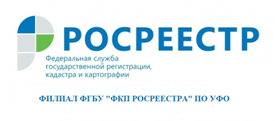 Жители Свердловской области могут выбрать кадастрового инженера на сайте РосреестраНа сайте Росреестра работает сервис «Реестр кадастровых инженеров", благодаря которому жители Свердловской области могут узнать информацию о кадастровых инженерах, результаты мониторинга качества подготовленных им документов, членстве в саморегулируемых организациях. Наличие достоверной информации облегчает выбор кадастрового инженера и содействует повышению качества документов, подготовленных в результате кадастровых работ.Для того чтобы узнать список зарегистрированных кадастровых инженеров надо на сайте Росреестра перейти в раздел «Электронные услуги и сервисы» и выбрать сервис «Реестр кадастровых инженеров». Для получения сведений о кадастровом инженере достаточно ввести данные (ФИО, номер аттестата, адрес и т.д.) в поле поиска и нажать «Применить фильтр». Например, после применения фильтра по субъекту, Вам будет предложен список с фамилиями кадастровых инженеров. Выбрав  интересующего Вас кадастрового инженера, Вы получите его данные: телефон, почтовый адрес, электронную почту, СНИЛС, номер и дату выдачи квалификационного аттестата, реестровый номер, информацию о текущей кадастровой деятельности, членство в саморегулируемых организациях и о результатах профессиональной деятельности, в виде таблицы. С помощью данной таблицы Вы легко узнаете качество выполнения работ кадастровым инженером. Критерием качества кадастровых работ является доля приостановлений и отказов в осуществлении кадастрового учета по причине некачественной подготовки документов (межевого/технического плана) кадастровым инженером. Возможности сервиса позволяют хранить информацию более чем о 100 тыс. кадастровых инженеров, а также осуществлять поиск по заданным критериям.На сегодняшний день в Свердловской области по сведениям из государственного реестра кадастровых инженеров зарегистрировано 844 кадастровых инженера.филиал ФГБУ «ФКП Росреестра» по УФО